Лекция 13. Модель стратегической прибыли (факторная модель)В качестве оценки изменения рентабельности бизнеса компании может быть использована модель стратегической прибыли (модель фирмы Дюпон – The DuPont System of Analysis). Итоговым показателем модели является рентабельность собственного капитала (ROE), а составляющими элементами – факторы производственно-хозяйственной и финансовой деятельности предприятия, которые разделяются на составляющие более низкого порядка. Среди основных факторов модели можно выделить следующие.1. Рентабельность продаж (маржа чистой прибыли), источником информации для расчета которой является "Отчет о прибылях и убытках" (форма № 2 бухгалтерской отчетности).2. Эффективность использования активов (оборачиваемость активов) – обобщает показатели, представленные в следующих разделах баланса (формы № 1): I "Внеоборотные активы" и II "Оборотные активы".3. Финансовый рычаг, рассчитываемый на основании информации из пассивного раздела баланса предприятия, который отражает структуру капитала, авансированного в деятельность предприятия: (4.13)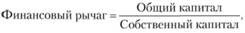 где "общий капитал" представляет собой сумму по всем источникам формирования активов, отражаемых в следующих разделах баланса: III ("Капитал и резервы"), IV ("Долгосрочные обязательства") и V ("Краткосрочные обязательства") (среди долгосрочных и краткосрочных обязательств можно выделить: займы и кредиты, подлежащие погашению как в течение 12 месяцев после отчетной даты, так и более, кредиторскую задолженность, доходы будущих периодов); "Собственный капитал" отражает только источники формирования активов по III разделу баланса (например, уставный капитал, нераспределенная прибыль и непокрытый убыток как прошлых лет, так и отчетного периода).Рассмотрим более подробно состав и связь отдельных блоков модели с некоторыми показателями форм бухгалтерской отчетности.1. Отчет о прибылях и убытках1.1. Валовые поступления от продаж – выручка (денежный доход), полученная компанией от покупателей (заказчиков) за проданную продукцию, выполненные работы (оказанные услуги)[1].1.2. Себестоимость реализованной продукции – информация о расходах по обычным видам деятельности, которые сформировали себестоимость проданных товаров, выполненных работ и оказанных услуг (себестоимость продаж).Для организаций торговли покупная стоимость товаров (фактическая себестоимость) включает в себя суммы, уплачиваемые продавцу за поставленный товар в соответствии с договором купли-продажи (без учета НДС), транспортно- заготовительные расходы, таможенные пошлины, невозмещаемые налоги, уплачиваемые в связи с приобретением единицы материально-производственных запасов, и др. Все остальные расходы – на административно-управленческие нужды, продажу товаров – считаются расходами отчетного периода.На промышленных предприятиях все прямые производственные расходы включаются в себестоимость продукции (в соответствии с учетной политикой), в то время как непроизводственные расходы относятся к расходам отчетного периода.1.3. Переменные затраты – расходы по обычным видам деятельности, связанные с продажей продукции, товаров, работ и услуг (коммерческие расходы):– на затаривание и упаковку изделий на складах готовой продукции;– погрузку продукции в вагоны, суда, автомобили и другие транспортные средства;– доставку продукции к местам отправления и стоимость доставки получателям;– рекламу и представительские расходы, комиссионные торговых агентов;– хранение и подработку товаров, в том числе аренду торговых помещений и складов готовой продукции;– страхование отгруженных товаров, продукции и коммерческих рисков;– покрытие недостачи товаров (продукции) в пределах норм естественной убыли.1.4. Постоянные затраты – расходы по обычным видам деятельности, возникающие в процессе управления организацией и обусловленные ее содержанием как единого финансово-имущественного комплекса и не связанные с деловой активностью (управленческие и общехозяйственные расходы):– административно-управленческие расходы;